W2: Islamic studies Flip learningTalk to your child and ask them the following questions.What do we say when we are greeting someone?What should we say back to someone if they greet us? What does ‘Asalamu’alaikum’ mean?What does ‘Wa alaikum aslam wa rahmatullah’ mean?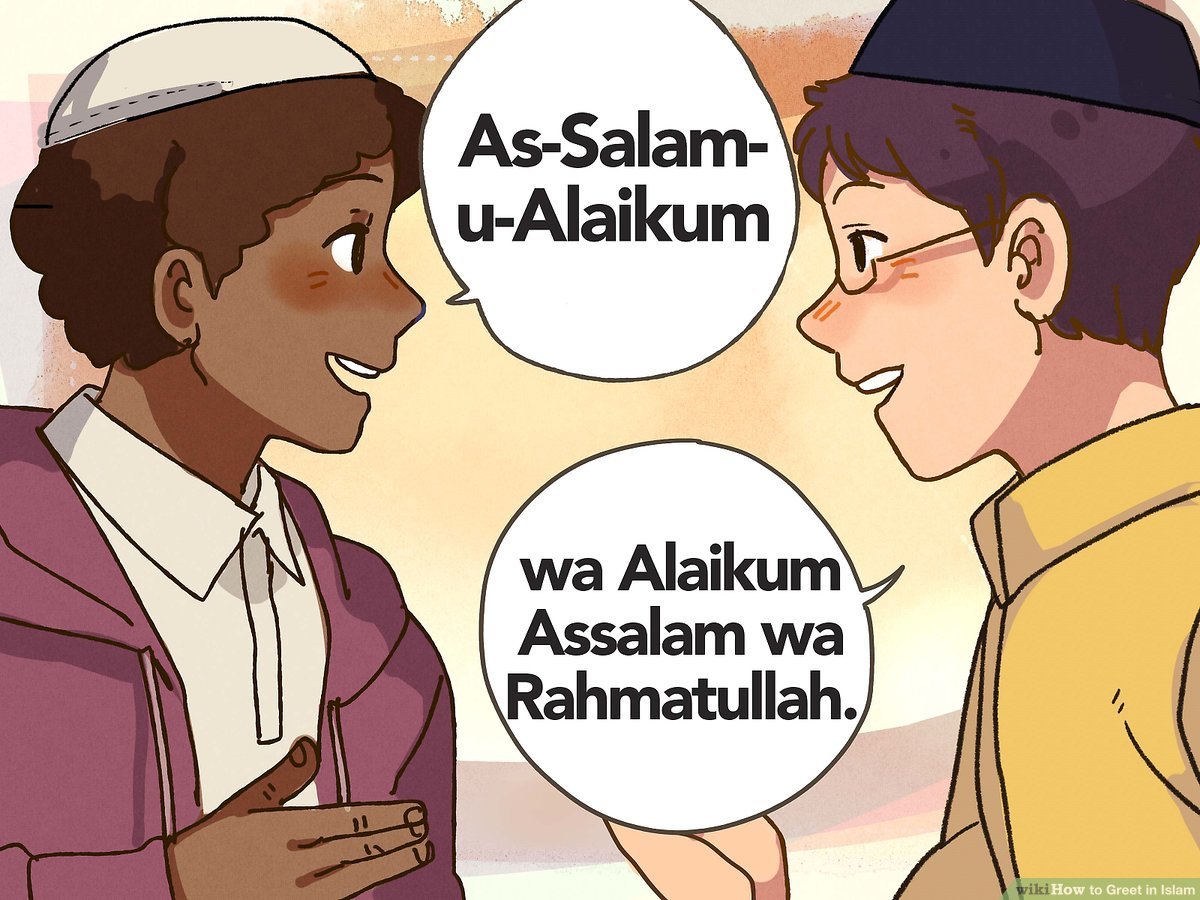 